DIVISION OF WASTE MANAGEMENTAND RADIATION CONTROLCOAL COMBUSTION RESIDUALSSOLID WASTE PERMITIntermountain Generating FacilityCoal Combustion Residuals (CCR) Landfill and Surface ImpoundmentsPursuant to the provisions of the Utah Solid and Hazardous Waste Act, Title 19, Chapter 6, Part 1, Utah Code Annotated (Utah Code Ann.) (the Act) and the Utah Solid Waste Permitting and Management Rules, Utah Administrative Code R315-301 through R315-319 adopted thereunder, a Permit is issued to:Intermountain Power Agency as ownerandIntermountain Power Service Corporation as operator(Permittees),to own and operate the Intermountain Generating Facility Coal Combustion Residuals Landfill and two Surface Impoundments located in Sections 11, 14, and 23 of Township 15 South, Range 7 West, Salt lake Base and Meridian, Utah as shown in the Permit Application that was determined complete on August 11, 2020.The Permittees are subject to the applicable requirements of R315-301 through R315-319 of the Utah Administrative Code and the requirements set forth herein.All references to R315-301 through R315-319 of the Utah Administrative Code are to regulations that are in effect on the date that this permit becomes effective.This Permit shall become effective November 23, 2020.               This Permit shall expire at midnight November 25, 2030.Closure Cost Revision Date November 24, 2025.Signed this 23rd day of November 2020.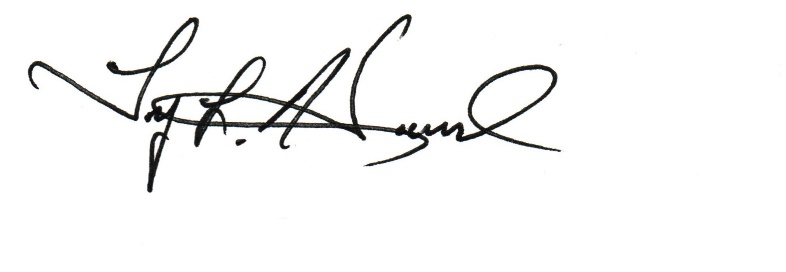 	Ty L. Howard, Director	Division of Waste Management and Radiation ControlPERMIT REQUIREMENTSThe term, “Permit,” as used in this document is defined in R315-301-2(55) of the Utah Administrative Code.  “Director,” as used throughout this Permit, refers to the Director of the Division of Waste Management and Radiation Control.  “Permit Application” refers to the application submitted by Intermountain Power Service Corporation on September 9, 2016 under the applicable rules outlined in R315-301 through R315-319 for operation of the CCR units at the Intermountain Power Generating Facility, and subsequent submissions to the Director under the applicable rules outlined in R315-301 through R315-319.The Coal Combustion Residuals (CCR) units described in this Permit are one CCR By-Product landfill and two surface impoundments (known as the Bottom Ash Basin and Waste Water Basin).This Permit does not exempt the Permittees from obtaining any other local, state or federal permits or approvals required for the facility operation.The issuance of this Permit does not convey any property rights, other than the rights inherent in this Permit, in either real or personal property, or any exclusive privileges other than those inherent in this Permit.  Nor does this Permit authorize any injury to private property or any invasion of personal rights, nor any infringement of federal, state or local laws or regulations, including zoning ordinances.The provisions of this Permit are severable.  If any provision of this Permit is held invalid for any reason, the remaining provisions shall remain in full force and effect.  If the application of any provision of this Permit to any circumstance is held invalid, its application to other circumstances shall not be affected.By this Permit, the Permittees are subject to the following conditions.GENERAL COMPLIANCE RESPONSIBILITIESGeneral OperationThe Permittees shall operate the CCR units in accordance with all applicable requirements of R315-301 through R315-319 of the Utah Administrative Code, that are in effect as of the date of this Permit unless otherwise noted in this Permit.  Any permit noncompliance or noncompliance with any applicable portions of Utah Code Ann. § 19-6-101 through 125 and applicable portions of R315-301 through R315-319 of the Utah Administrative Code constitutes a violation of the Permit or applicable statute or rule and is grounds for appropriate enforcement action, permit revocation, modification, or denial of a permit renewal application.Acceptable WasteThis Permit is for disposal of CCR, as defined in R315-319-53(10) of the Utah Administrative Code, generated by the Intermountain Generating Facility.Prohibited WasteAll solid waste, except for CCR waste generated on site, is prohibited from disposal in the units.Inspections and Inspection Access The Permittees shall allow the Director or authorized representatives, or representatives from the Central Utah Public Health Department, to enter at reasonable times and:Inspect the CCR units or other premises, practices or operations regulated or required under the terms and conditions of this Permit or R315-301 through R315-319, as applicable, of the Utah Administrative Code;Have access to and copy any records required to be kept under the terms and conditions of this Permit or R315-301 through R315-319, as applicable, of the Utah Administrative Code;Inspect any loads of waste, treatment facilities or processes, pollution management facilities or processes, or control facilities or processes required under this Permit or regulated under R315-319 of the Utah Administrative Code; andCreate a record of any inspection by photographic, video, electronic, or any other reasonable means.NoncomplianceIf monitoring, inspection, or testing indicates that any permit condition or any applicable rule under R315-319 of the Utah Administrative Code may be or is being violated, the Permittees shall promptly make corrections to the operation or take action to bring the facility into compliance with all permit conditions or rules.In the event of noncompliance with any permit condition or violation of an applicable rule, the Permittees shall promptly take any action reasonably necessary to correct the noncompliance or violation and mitigate any risk to the human health or the environment.  Actions may include eliminating the activity causing the noncompliance or violation and containment of any waste or contamination using barriers or access restrictions, placing of warning signs, or permanently closing areas of the facility.The Permittees shall:Document the noncompliance or violation in the facility’s operating record on the day the event occurred or the day it was discovered;Notify the Director of the Utah Division of Waste Management and Radiation Control by telephone within 24 hours, or the next business day following the event; andUpon request by the Director, give written notice of the noncompliance or violation and measures taken to protect human health and the environment within seven days after Director notification.Upon request by the Director, within thirty days after the documentation of the event, submit to the Director a written report describing the nature and extent of the noncompliance or violation and the remedial measures taken or to be taken to protect human health and the environment and to eliminate the noncompliance or violation.  Upon receipt and review of the assessment report, the Director may order the Permittees to perform appropriate remedial measures including development of a site remediation plan for approval by the Director.In an enforcement action, the Permittees may not claim as a defense that it would have been necessary to halt or reduce the permitted activity in order to maintain compliance with R315-301 through 319 of the Utah Administrative Code and this Permit.RevocationThis Permit is subject to revocation if the Permittees fail to comply with any condition of the Permit.  The Director will notify the Permittees in writing prior to any proposed revocation action and such action shall be subject to all applicable hearing procedures established under R305-7 of the Utah Administrative Code and the Utah Administrative Procedures Act.LOCATION RESTRICTIONSLandfillUnstable AreasNew CCR units shall not be located in an unstable area unless the Permittees provide a demonstration following the procedures outlined R315-319-64.  Surface ImpoundmentsThe existing Bottom Ash Basin and Waste Water Basin surface impoundments are currently implementing the alternative closure requirements in accordance with R315-319-101(a)(3) and R315-319-103.II.B.1.a.	 New surface impoundments shall be constructed in accordance with R315-319-60 through R315-319-64.DESIGN CRITERIA  The Permittees’ CCR units were in operation before the effective date of the CCR rules.LandfillNew CCR Landfills or future lateral expansion shall comply with the requirements of R315-319-70.Surface ImpoundmentsLiner Design Criteria for Existing Surface ImpoundmentsOn October 17, 2016, the Permittees met the requirements outlined in R315-319-71(a) and (b), and the demonstration was placed in the facility’s operating record.  The documents contained a certification from a qualified professional engineer as required by R315-319-71(b).The Permittees completed the recordkeeping, notification, and internet requirements specified in R315-319-71(c).New surface impoundments and lateral expansions shall comply with R315-319-72.Structural Integrity Criteria for Existing Surface ImpoundmentsUnder Subsection R315-319-73(a), permanent place markers were posted adjacent to surface impoundments by the Permittees by the required date of December 17, 2015.  The initial hazard potential assessments were conducted by the Permittees by October 17, 2016 as outlined in R315-319-73(a)(2).  Periodic hazard potential classification assessments conducted by the Permittees shall be completed and submitted to the Director every five years from the initial assessment, which was October 17, 2016.  Therefore, the first subsequent assessment is due by October 17, 2021 and every five years thereafter.  On October 17, 2016, the Permittees submitted an initial hazard potential classification assessment determining the hazard potential of its surface impoundments to be low hazard potential as required by R315-319-73(a).  The Permittees shall submit periodic structural integrity assessments every five years from the date of the initial October 17, 2016 assessment as required by R315-319-73(f)(3).Because the surface impoundments were determined to have low hazard potential, no Emergency Action Plan was required as cited in R315-319-73(a)(3).  The construction history was compiled and submitted to the Director on October 17, 2016 addressing requirements outlined in R315-319-73(b) and (c).Periodic structural stability and safety factor assessments shall be conducted as prescribed in R315-319-73(d) and (e), respectively.  An initial assessment of (d) and (e) was completed on October 17, 2016 and certified by a qualified professional engineer as required in R315-319-73(d)(3) and (e)(2).  The frequency for periodic assessments is every five years after the initial assessment.  The Permittees shall submit their first periodic assessment to the director by October 17, 2021, and each subsequent assessment five years thereafter by the 17th of October.  Each subsequent assessment shall obtain a certification from a qualified professional engineer that meets the requirements in R315-319-73(d)(3) and (e)(2).  Failure to complete a timely safety factor assessment or demonstrate minimum safety factors outlined in R315-319-73(d) and (e) is subject to closure requirements as prescribed in R315-319-101(b).Recordkeeping, notification, and internet requirements shall be followed as outlined in R315-319-73(g).Structural Integrity of New Surface Impoundments and Lateral ExpansionNew surface impoundments or a lateral expansion shall comply with the requirements of R315-319-74. OPERATING CRITERIA LandfillAir CriteriaThe Permittees shall adopt measures that minimize CCR from becoming airborne as outlined in R315-319-80(a).The Permittees shall prepare and operate a CCR fugitive dust control plan to minimize airborne CCR fugitive dust that has been submitted and received approval from the Director as required by R315-319-80(b).  On October 14, 2015, the Permittees submitted an initial CCR fugitive dust plan, which was signed and certified by a qualified professional engineer and placed in the Permittees’ operating record on October 19, 2015 as outlined in R315-319-80(b)(5) and (7).  The CCR fugitive dust control plan may be amended on the condition that the Permittees follow the requirements specified in R315-319-80(b)(6).An annual CCR fugitive dust control report shall be prepared as required by R325-319-80(c) that includes a description of the actions taken by the Permittees to control CCR fugitive dust, a record of citizen complaints, and a summary of corrective measures taken.  The initial annual report shall be completed no later than 14 months after placing the initial CCR fugitive dust control plan in the facility’s operating record.  On December 19, 2016, 14 months after placing the initial fugitive dust control report in the facility’s operating record, the Permittees placed a subsequent annual report in the facility’s operating record, as required in R315-319-80(c).Recordkeeping, notification, and internet requirements were and shall be followed as outlined in R315-319-80(d).Run-On and Run-Off ControlsThe Permittees shall design, construct, operate, and maintain run-on and run-off control systems pursuant to a run-on and run-off control system plan as required in R315-319-81(a) through (c).Amendments to the run-on and run-off control system plan may be made by the Permittees provided that the revised plan is placed in the facility’s operating record as outlined in R315-319-81(c)(2).On October 17, 2016 and pursuant to Subsection R315-319-81(c)(3) an initial run-on and run-off control system plan was certified and signed by a qualified professional engineer and placed in the Permittees’ operating record.  The Permittees shall prepare and submit updated run-on and run-off plans every five years after completion of the initial plan as required by  R315-319-81(c)(4) which is October 17, 2021.Recordkeeping, notification, and internet requirements have been and shall continue to be followed as outlined in R315-319-81(d).Inspection RequirementsA qualified person shall conduct inspections, at intervals not exceeding every 7 days, for any appearances of actual or potential structural weakness or other conditions that are disrupting or could disrupt operations or safety of the landfill.  The Permittees initiated inspections by October 2015 and recorded them in the facility’s operating record as outlined in R315-319-84(a).A qualified professional engineer shall conduct an annual inspection as required in R315-319-84(b)(1) and prepare a report annually as required in R315-319-84(b)(2).  Any lateral expansion or new CCR landfill shall initiate an annual inspection no later than 14 months after the date of initial receipt of CCR in the CCR unit.  If a deficiency or release is detected during an inspection, the Permittee shall follow R315-319-84(b)(5).A qualified professional engineer shall conduct and complete annual inspections by January 18th as required by R315-319-84(b)(4).  This requirement is considered complete when the Permittees’ inspection report has been placed in the facility’s operating record as outlined in R315-319-107(g).Recordkeeping, notification, and internet requirements shall be followed as outlined in R315-319-84(c).Surface ImpoundmentsAir CriteriaThe Permittees shall adhere to the requirements outlined in Section IV.A.1. Air Criteria.  The Permittees’ initial CCR fugitive dust plan, referenced in Section IV.A.1, also applies to the surface impoundments.Hydrologic and Hydraulic CapacityFor an existing or new CCR surface impoundment or any lateral expansion of a CCR surface impoundment, the Permittees shall design, construct, operate, and maintain an inflow design flood control system as specified in Subsections R315-319-82(a)(1) and (2).  Inflow design flood is defined in R315-319-82(a)(3).  CCR unit discharge shall be handled in accordance with R315-319-82(b).The Permittees shall prepare initial and periodic inflow design flood control systems as outlined in R315-319-82(c).  The inflow plan may be amended following guidelines in R315-319-82(c).The initial inflow design flood control system plan was prepared on October 17, 2016.  The Permittees completed the initial inflow design flood control system plan on October 17, 2016, with certification from a qualified professional engineer and placed it in the facility’s operating record as required in R315-319-82(c)(3) through (5).Periodic inflow design control system plans, as outlined in R315-319-82(c)(4), shall be completed every five years beginning by October 17, 2021; the initial inflow design flood control system plan, was completed October 17, 2016.  A periodic and subsequent inflow design flood control system plan is considered completed when it is placed in the facility’s operating record as outlined in R315-319-82(c)(4).Recordkeeping, notification, and internet requirements shall be followed as outlined in R315-319-82(d).Inspection RequirementsA qualified person shall examine surface impoundments at intervals not exceeding 7 days, and monitor all CCR unit instrumentation not to exceed 30 days as described in R315-319-83(a)(1).  The qualified person performing the inspection shall record the results of the inspection in the facility’s operating record as prescribed in R315-319-83(a)(1).  The Permittees initiated the inspections by October 19, 2015.  On January 18, 2016, the Permittees completed the initial annual inspection by placing it in the facility’s operating record as required by R315-319-83(b)(3)(i).  Any new surface impoundments or lateral expansion shall initiate inspections outlined in R315-319-83(a)(2)(ii).Annual inspection requirements for structural stability assessments, reporting, time frames, frequency, and any deficiencies or releases shall adhere to requirements in R315-319-83(b)(1) and (2).  The Permittees shall complete each subsequent inspection annually as outlined in R315-319-83(b)(3) and (4).  New surface impoundments or lateral expansion shall initiate annual inspections as outlined in R315-319-83(b)(3)(ii).Recordkeeping, notification, and internet requirements shall be followed as outlined in R315-319-83(c).GROUNDWATER MONITORING AND CORRECTIVE ACTIONAll requirements in Section V of this permit, apply to landfills and surface impoundment units.  The Permittees met compliance in accordance with R315-319-90(b) by October 17, 2017.  All new CCR units or lateral expansions shall comply with R315-319-90.The Permittees shall conduct groundwater monitoring, and if necessary, corrective action throughout the active life and post-closure care period as outlined in R315-319-90(c).  In the event of a release from a CCR unit, the Permittees shall take all necessary measures, as outlined in R315-319-90(d), to control the release(s).Annual groundwater monitoring and corrective action reports shall be prepared by the Permittees no later than January 31, 2018, and annually thereafter and forwarded to the Director by March 1ST of each year as outlined in R315-319-90(e).The Permittees shall comply with recordkeeping, notification, and internet requirements stated in R315-319-90(f).LandfillGroundwater Monitoring Systems    The Permittees have installed a groundwater monitoring system as required in R315-319-91(a) through (e).  The Permittees obtained certification from a qualified professional engineer stating that the groundwater monitoring system meets the requirements of R315-319-91(f).  The Permittees shall comply with recordkeeping, notification, and internet requirements stated in R315-319-91(g).Groundwater Sampling and Analysis RequirementsSampling and analytical methods and procedures shall follow the requirements as outlined in R315-319-93(a) and (b).  Groundwater elevations shall be measured, and up-gradient background wells shall be established as required in R315-319-93(c) and (d).  The number of groundwater samples collected during detection and assessment shall be consistent with the statistical procedure method chosen and comply with performance standards as outlined in R315-319-93(e) through (g).  The Permittees shall determine whether or not there is a statistically significant increase over background values as required in R315-319-93(h) and measure total recoverable metals as required in R315-319-93(i).  The Permittees shall comply with recordkeeping, notification, and internet requirements stated in R315-319-93(j).Detection MonitoringV.B.3.a.	As outlined in R315-319-94, the Permittees conducted detection monitoring at all groundwater wells.  The Permittees completed the requirements by October 17, 2017 as required in R315-319-94(b) and (c).  An alternative monitoring frequency may be considered if approved by the Director as outlined in R315-319-94(d).  A statistically significant increase over background levels shall adhere to the requirements outlined in R315-319-94(e).The Permittees shall comply with recordkeeping, notification, and internet requirements in R315-319-94(f).Assessment MonitoringIf statistically significant increases over background levels are detected in one or more constituent in Appendix III of R315-319, the Permittees shall conduct assessment monitoring as required in R315-319-95.The Permittees shall comply with recordkeeping, notification, and internet requirements stated in R315-319-95(i).Assessment Corrective MeasuresWithin 90 days of finding that any constituent listed in Appendix IV, R315-319 has exceeded the groundwater protection standards under R315-319-95(h), the Permittees shall initiate an assessment of corrective measures as outlined in R315-319-96.Selection of RemedyV.B.6.a.	Based on the results of the corrective measures assessment, the Permittees shall meet the standards, evaluation factors, and schedules as outlined in R315-319-97(a)-(d).  The Permittees shall comply with recordkeeping, notification, and internet requirements stated in R315-319-97(e).Implementation of the Corrective Action ProgramWithin 90 days of selecting a remedy under R315-319-97, the Permittees shall initiate remedial activities as outlined in R315-319-98(a).  If at any time it is determined that compliance is not being achieved, the Permittee shall follow guidelines under R315-319-98(b), and remedies under consideration shall follow R315-319-98(c).  CCR units managed pursuant to R315-319-97(b) or R315-319-98 shall comply with all applicable Utah requirements as stated in R315-319-98(d).  The Permittees shall follow notification and recordkeeping requirements as outlined in R315-319-98(e) and (f).Surface Impoundments Surface impoundments shall adhere to all requirements of Section V. underGroundwater Monitoring and Corrective Action.  Detection monitoring for the impoundments detected statistically significant increases over background levels, and assessment monitoring has triggered closure of the impoundments pursuant to R315-319-101(a)(1).  The Permittees provided notice that they intend to comply with the alternative closure requirements of R315-319-103(b)(1) and that they will close the CCR impoundments before October 17, 2028.  The Permittees also initiated an assessment of corrective action measures as outlined in R315-319-96 on October 12, 2018.CLOSURE AND POST-CLOSURE CARELandfillClosure or Retrofit of CCR UnitsApplicable requirements shall be followed as outlined in R315-319-101(d).Criteria for Conducting Closure or Retrofit of CCR UnitsThe Permittees completed their initial written closure plan, dated October 13, 2016, as required by R315-319-102(b).  For closure by removal or leaving in place, the Permittees shall follow the requirements as outlined in R315-319-102(c) and (d), respectively.  Initiation of closure and timeframes shall be adhered to as outlined in R315-319-102(e).  Completion of closure activities shall be followed as outlined in R315-319-102(f) depending upon the type of CCR unit.  No later than the date the Permittees initiate closure of a CCR unit(s), the Permittees shall prepare a notification of intent to close a CCR unit as required in R315-319-102(g).  Closure notification and deed notation requirements shall adhere to requirements in R315-319-102(h) and (i), respectively.  Notification is completed when it has been placed in the facility’s operating record according to R315-319-105(i)(8).The Permittees shall comply with recordkeeping, notification, and internet requirements stated in R315-319-102(j).Alternative Closure RequirementsThe Permittees of a CCR unit or lateral expansion of a CCR unit subject to closure may continue to receive CCR provided the Permittees meet either R315-319-103(a) or (b).  The Permittees have provided notice that they intend to comply with the alternative closure requirements of R315-319-103(b)(1), that the impoundments meet the conditions outlined therein and that the impoundments will be closed before October 17, 2028.  Required notices and progress reports shall be completed as outlined in R315-319-103(c).  The Permittees shall comply with recordkeeping, notification, and internet requirements stated in R315-319-103(d).Post-Closure Care RequirementsThe Permittees shall follow post-closure requirements outlined in R315-319-104.  Following closure any CCR unit, the Permittees shall prepare a written post-closure plan and any amendments to it, conduct post-closure care requirements, conduct post-closure care for 30 years as required in R315-319-104(b)-(d).  Notification of completion of post-closure care period shall be followed as outlined in R315-319-104(e). The Permittees shall comply with recordkeeping, notification, and internet requirements stated in R315-319-104(f).Surface ImpoundmentClosure or Retrofit of CCR UnitsApplicable closure requirements shall be followed as outlined in R315-319-101.Criteria for Conducting the Closure or Retrofit of CCR UnitsSurface impoundments shall adhere to all requirements of Section VI.A. under CLOSURE AND POST-CLOSURE CARE. RECORDKEEPING, NOTIFICATION, & INTERNET INFORMATIONLandfillRecordkeeping RequirementsSection R315-319-105 requires that the Permittees maintain files of information in a written operating record at their facility for at least five years unless specified otherwise.  The Permittees may keep one recordkeeping system provided the system identifies the name of each CCR unit.Requirements in R315-319-105(h) and (i) relating to groundwater monitoring and corrective action, and closure and post-closure, respectively, shall continue to be placed in the facility’s operating record.  Retrofit criteria information shall be placed in the facility’s operating record as outlined in R315-319-105(j).Notification RequirementsThe Permittees shall follow notification requirements as outlined in R315-319-106.Publicly Accessible Internet Site RequirementsThe Permittees shall follow Internet site requirements as outlined in R315-319-107.Surface ImpoundmentSurface impoundments shall adhere to all requirements of Section VII.A. under Recordkeeping, Notification, & Internet Information.FACILITY OWNER/OPERATOR INFORMATIONFACILITY OWNER/OPERATOR INFORMATIONFACILITY NAME:Intermountain Generating FacilityOWNER NAME:Intermountain Power AgencyOWNER ADDRESS:10653 South River Front Parkway, Suite 120South Jordan, Utah  84095OWNER PHONE NO.:(801) 938-1333 OPERATOR NAME:Intermountain Power Service CorporationOPERATOR ADDRESS:850 West Brush Wellman Road, Delta, Utah  84624OPERATOR PHONE NO.:(435) 864-4414TYPE OF PERMIT:Coal Combustion ResidualsPERMIT NUMBER:1601 LOCATION:Landfill and two surface impoundments are located in Sections 11, 14, and 23 of Township 15 South, Range 7 West, Salt Lake Base and Meridian, Millard County, Utah.PERMIT HISTORYThis permit includes three units, the Combustion By-Products Landfill (formerly a Class IIIb landfill) and two surface impoundments (the Bottom Ash Basin and Waste Water Basin).  The permit is effective upon the date shown on the signature page.